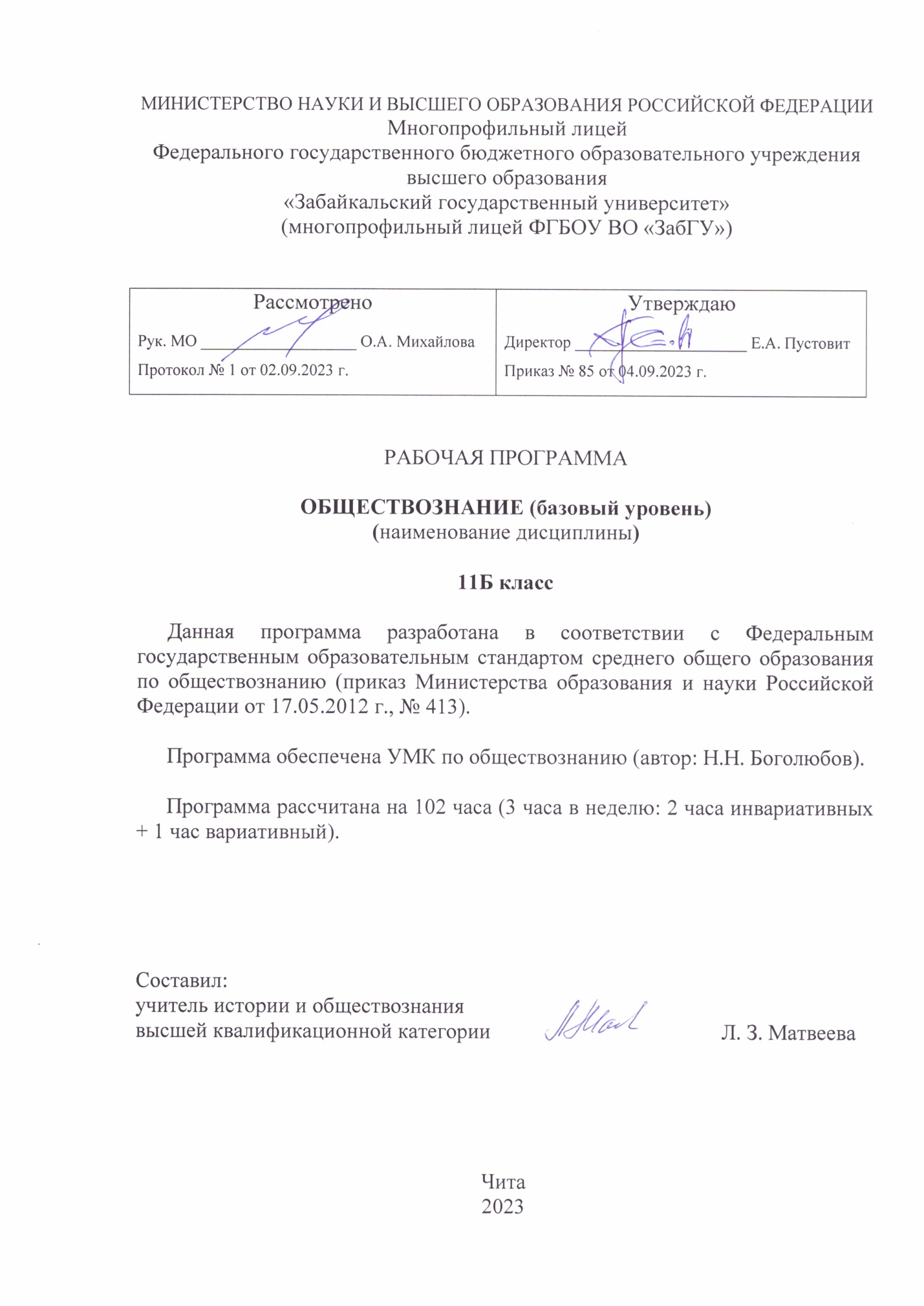 1. Пояснительная записка	Рабочая программа   по обществознанию для 11 класса составлена в соответствии с Федеральным государственным образовательным стандартом. Рабочая программа по обществознанию в 11 классе составлена на основе авторской программы Л.Н. Боголюбова Обществознание.Изучение обществознания в 11 классе направлено на достижение следующих целей:развитие личности в период ранней юности, ее духовной культуры, социального мышления, познавательного интереса к изучению социально-гуманитарных дисциплин; критического мышления, позволяющего объективно воспринимать социальную информацию и уверенно ориентироваться в ее потоке;воспитание общероссийской идентичности, гражданственности, социальной ответственности; приверженности гуманистическим и демократическим ценностям, положенным в основу Конституции Российской Федерации; освоение системы знаний, составляющих основы философии, социологии, политологии, социальной психологии, необходимых для эффективного взаимодействия с социальной средой и успешного получения последующего профессионального образования и самообразования; овладение умениями получения и осмысления социальной информации,систематизации полученных данных; освоение способов познавательной, коммуникативной, практической деятельности в характерных социальных ролях;формирование опыта применения полученных знаний и умений для решения типичных задач в области социальных отношений; в сферах: гражданской и общественной деятельности, межличностных отношений, отношений между людьми разных национальностей и вероисповеданий, познавательной, коммуникативной, семейно-бытовой деятельности.На основании требований ФГОС в содержании рабочей программы предполагается реализовать актуальный в настоящее время системно-деятельностный подход, которые обеспечивает формирование готовности обучающихся к саморазвитию и непрерывному образованию; активную учебно-познавательную деятельность обучающихся; построение образовательного процесса с учётом индивидуальных, возрастных, психологических, физиологических особенностей и  здоровья обучающихся.Рабочая программа рассчитана на 68 часов: 2 часа в неделю в соответствии с учебным планом.В течение года возможна корректировка силу субъективных и объективных причин.Планируемые результаты освоения учебного предметаВ соответствии с ФГОС выделяют три группы результатов освоения образовательной программы: личностные, метапредметные и предметные.Изучение обществознания в 11 классе дает возможность обучающимся достичь следующих результатов:Личностные результаты освоения обществознания должны отражать:1) российскую гражданскую идентичность, патриотизм, уважение к своему народу, чувства ответственности перед Родиной, гордости за свой край, свою Родину, прошлое и настоящее многонационального народа России, уважение государственных символов (герб, флаг, гимн);2) гражданскую позицию как активного и ответственного члена российского общества, осознающего свои конституционные права и обязанности, уважающего закон и правопорядок, обладающего чувством собственного достоинства, осознанно принимающего традиционные национальные и общечеловеческие гуманистические и демократические ценности; 3) готовность к служению Отечеству, его защите; 4) сформированность мировоззрения, соответствующего современному уровню развития науки и общественной практики, основанного на диалоге культур, а также различных форм общественного сознания, осознание своего места в поликультурном мире;5) сформированность основ саморазвития и самовоспитания в соответствии с общечеловеческими ценностями и идеалами гражданского общества; готовность и способность к самостоятельной, творческой и ответственной деятельности;6) толерантное сознание и поведение в поликультурном мире, готовность и способность вести диалог с другими людьми, достигать в нём взаимопонимания, находить общие цели и сотрудничать для их достижения;7) навыки сотрудничества со сверстниками, детьми младшего возраста, взрослыми в образовательной, общественно полезной, учебно-исследовательской, проектной и других видах деятельности; 8) нравственное сознание и поведение на основе усвоения общечеловеческих ценностей;9) готовность и способность к образованию, в том числе самообразованию, на протяжении всей жизни; сознательное отношение к непрерывному образованию как условию успешной профессиональной и общественной деятельности;10) эстетическое отношение к миру, включая эстетику быта, научного и технического творчества, спорта, общественных отношений; 11) осознанный выбор будущей профессии и возможностей реализации собственных жизненных планов; отношение к профессиональной деятельности как возможности участия в решении личных, общественных, государственных, общенациональных проблем;12) сформированность экологического мышления, понимания влияния социально-экономических процессов на состояние природной и социальной среды; приобретение опыта эколого-направленной деятельности; 13) ответственное отношение к созданию семьи на основе осознанного принятия ценностей семейной жизни.  2.Метапредметные результаты освоения обществознания должны отражать:1) умение самостоятельно определять цели деятельности и составлять планы деятельности; самостоятельно осуществлять, контролировать и корректироватьдеятельность; использовать все возможные ресурсы для достижения поставленных целей и реализации планов деятельности; выбирать успешные стратегии в различных ситуациях; 2) умение продуктивно общаться и взаимодействовать в процессе совместной деятельности, учитывать позиции других участников деятельности, эффективно разрешать конфликты; 3) владение навыками познавательной, учебно-исследовательской и проектной деятельности, навыками разрешения проблем; способность и готовность к самостоятельному поиску методов решения практических задач, применению различных методов познания;4) готовность и способность к самостоятельной информационно-познавательной деятельности, включая умение ориентироваться в различных источниках информации, критически оценивать и интерпретировать информацию, получаемую из различных источников;5) умение использовать средства информационных и коммуникационных технологий (далее – ИКТ) в решении когнитивных, коммуникативных и организационных задач с соблюдением требований эргономики, техники безопасности, гигиены, ресурсосбережения, правовых и этических норм, норм информационной безопасности;6) умение определять назначение и функции различных социальных институтов;7) умение самостоятельно оценивать и принимать решения, определяющие стратегию поведения, с учётом гражданских и нравственных ценностей;8) владение языковыми средствами – умение ясно, логично и точно излагать свою точку зрения, использовать адекватные языковые средства; 9) владение навыками познавательной рефлексии как осознания совершаемых действий и мыслительных процессов, их результатов и оснований, границ своего знания и незнания, новых познавательных задач и средств их достижения. 3.Требования к предметным результатамосвоения учебного предмета «Обществознание» должны отражать:1) сформированность знаний об обществе как целостной развивающейся системе в единстве и взаимодействии его основных сфер и институтов;2) владение базовым понятийным аппаратом социальных наук;3) владение умениями выявлять причинно-следственные, функциональные, иерархические и другие связи социальных объектов и процессов;4) сформированность представлений об основных тенденциях и возможных перспективах развития мирового сообщества в глобальном мире;5) сформированность представлений о методах познания социальных явлений и процессов;6) владение умениями применять полученные знания в повседневной жизни, прогнозировать последствия принимаемых решений;7) сформированность навыков оценивания социальной информации, умений поиска информации в источниках различного типа для реконструкции недостающих звеньев с целью объяснения и оценки разнообразных явлений и процессов общественного развития. 8) сформированность мировоззренческой, ценностно-смысловой сферы обучающихся, российской гражданской идентичности, поликультурности, толерантности, приверженности ценностям, закреплённым Конституцией Российской Федерации; 9) понимание роли России в многообразном, быстро меняющемся глобальном мире; 10) сформированность навыков критического мышления, анализа и синтеза, умений оценивать и сопоставлять методы исследования, характерные для общественных наук;11) формирование целостного восприятия всего спектра природных, экономических, социальных реалий;12) сформированность умений обобщать, анализировать и оценивать информацию: теории, концепции, факты, имеющие отношение к общественному развитию и роли личности в нём, с целью проверки гипотез и интерпретации данных различных источников;13) владение знаниями о многообразии взглядов и теорий по тематике общественных наук.	3.Содержание курса обществознание в 11 классеРаздел I. Экономика. (28ч)Экономика и экономическая наука. Что изучает экономическая наука. Экономическая деятельность. Измерители экономической деятельности. Понятие ВВП. Экономический рост и развитие. Факторы экономического роста. Экономические циклы. Рынок и рыночные структуры. Конкуренция и монополия. Спрос и предложение. Факторы спроса и предложения. Фондовый рынок. Акции, облигации и другие ценные бумаги. Роль фирм в экономике РФ. Факторы производства и факторные доходы. Постоянные и переменные издержки. Экономические и бухгалтерские издержки и прибыль. Налоги, уплачиваемые предприятиями. Бизнес в экономике. Организационно-правовые формы и правовой режим предпринимательской деятельности в РФ. Вокруг бизнеса. Источники финансирования бизнеса. Основные принципы менеджмента. Основы маркетинга. Роль государства в экономике. Общественные блага. Внешние эффекты. Госбюджет. Государственный долг. Основы денежной и бюджетной политики. Защита конкуренции и антимонопольное законодательство. Банковская система. Роль центрального банка. Основные операции коммерческих банков. Финансовые институты. Виды, причины и последствия инфляции. Рынок труда. Безработица. Причины и экономические последствия безработицы. Государственная политика в области занятости в РФ. Мировая экономика. Государственная политика в области международной торговли. Глобальные проблемы экономики. Экономика потребителя. Сбережения, страхование. Экономика производителя. Рациональное экономическое поведение потребителя и производителя.Раздел II. Социальная сфера. (16ч).Свобода и необходимость в человеческой деятельности. Выбор в условиях альтернативы и ответственность за его последствия. Демографическая ситуация в РФ. Проблема неполных семей в РФ. Религиозные объединения и организации в РФ. Опасность тоталитарных сект. Общественное и индивидуальное сознание. Социализация индивида. Политическое сознание. Политическая идеология. Политическая психология. Политическое поведение. Многообразие форм политического поведения. Современный терроризм, его опасность. Роль СМИ в политической жизни. Политическая элита, особенности её формирования в современной России. Политическое лидерство. Типология лидерства. Лидеры и ведомые.Раздел III. Политическая жизнь общества. (20ч)Понятие власти. Государство и его функции. Политическая система. Типология политических режимов. Демократия, ее основные ценности и признаки. Гражданское общество и правовое государство. Политическая элита и политическое лидерство. Политические партии и движения. СМИ в политической системе. Избирательная кампания в РФ. Политический процесс. Политическое участие. Человек в политической жизни общества. Политический конфликт. Органы политической власти в РФ. Местное самоуправление. Политическое сознание. Политическая культура. Современные идеологии и политические течения. Заключительные уроки. (4ч)Обобщающее повторение по темам курса.4. Календарно-тематическое планирование№ урокаТема урокаДата проведенияДата проведенияПланируемые результаты  (в соответствии ФГОС)Планируемые результаты  (в соответствии ФГОС)Планируемые результаты  (в соответствии ФГОС)Дом.задание№ урокаТема урокаПланФактПредметныеМетапредметные УУДЛичностныеДом.заданиеТема 1. Экономика (28 часов)Тема 1. Экономика (28 часов)Тема 1. Экономика (28 часов)Тема 1. Экономика (28 часов)Тема 1. Экономика (28 часов)Тема 1. Экономика (28 часов)Тема 1. Экономика (28 часов)Тема 1. Экономика (28 часов)1-2Роль экономики в жизни общества06.0906.09Знать особенности предмета и структуру учебникаУметь находить дополнительные источники информацииУметь находить дополнительные источники информацииП. 1, вопросы зад№43-4Экономика: наука и хозяйство11.0911.09Знать понятие экономики и экономической наукиУметь различать части экономической науки; давать характеристику ресурсам экономики; узнать что такое ВВПУметь делать выводы, анализироватьП. 2, задания, работа с документом зад №2   5-6Экономический рост и развитие13.0913.09Знать, как экономический рост влияет на развитие общества и человека; чем экономический рост отличается от экономического развития; знать экономические циклыУметь выделять факторы экономического роста; уметь различать экстенсивный и интенсивный рост Заинтересованность не только в личном успехе, но и в благополучии и процветании своей страныП. 3, зад №3  7-8Рыночные отношения в экономике20.0920.09Знать, что такое рынок, конкуренция и монополия, спрос и предложение, факторы спроса и предложения. Знать понятия: фондовый рынок, акция, облигации и др. ценные бумагиСпособности анализировать реальные социальные ситуации, выбирать адекватные способы деятельности и модели поведения в рамках реализуемых основных социальных ролей, свойственных подросткамУметь анализировать, делать выводы, отвечать на вопросы, работать с документамиП. 4, вопросы, зад №59-10Фирма в экономике27.0927.09Знать от чего зависит успех деятельности предприятий; какие доходы можно получить, владея факторами производства. Знать понятия: фирма, факторы производства и факторные доходыУмение выполнять познавательные и практические задания, в том числе с использованием проектной деятельность на уроках и в доступной социальной практике, на: - использование элементов причинно – следственного анализа;- исследование несложных реальных связей и зависимостей;Уметь анализировать, делать выводы, отвечать на вопросы, работать с документамиП. 5, зад №411-12Слагаемые успеха в бизнесе04.10Знать постоянные и переменные издержки, экономические и бухгалтерские издержки и прибыль. Знать налоги их виды, источники финансирования бизнеса, основные принципы менеджмента и маркетингаУметь различать принципы менеджмента и маркетинга.Умение выполнять познавательные и практические задания, в том числе с использованием проектной деятельность на уроках и в доступной социальной практике; поиск и извлечение нужной информации по заданной теме и адаптированных источниках различного типаФормировать экономическую культуру производителя и потребителяП. 6, задания, работа с документом, термины13-14Правовые основы предпринимательской деятельности11.10Знать, что такое бизнес, его основные организационно-правовые формы и правовой режим предпринимательской деятельности. Как открыть свое дело.Иметь представление как открыть свое дело. Обладать основами финансовой грамотностиРазвивать умение работать с документом, заинтересованность не только в личном успехе, но и в благополучии и процветании своей страныП. 7, задания, бизнес- план15-16Экономика и государство18.10Знать экономические системы, что такое общественные блага, внешние эффекты, госбюджет, государственный долг, основы денежной и бюджетной политики, как защищать конкуренцию с помощью антимонопольного законодательстваУметь различать экономические системы. Различать механизмы государственного регулирования рыночной экономики.Уметь анализировать, делать выводы, отвечать на вопросы, работать с документамиП. 8, вопросы, задания17-18Финансы в экономике25.10Знать, что такое банки. Знать о роли ЦБ и об основных операциях коммерческих банков. Знать другие финансовые институты, их виды. Знать причины и последствия инфляции.Овладение навыками финансовой грамотности. Умение выполнять познавательные и практические задания, в том числе с использованием проектной деятельность на уроках и в доступной социальной практике; поиск и извлечение нужной информации по заданной теме и адаптированных источниках различного типаУметь анализировать, делать выводы, отвечать на вопросы, работать с документами.П. 9, вопросы, работа с документом, термины19-20Занятость и безработица08.11Знать, что такое безработица, ее причины и экономические последствия. Понимать государственную политику в области занятостиУмение объяснять явления и процессы социальной действительности с научных позиций; рассматривать их комплексно в контексте сложившихся реалий и возможных перспективУметь анализировать, делать выводы, отвечать на вопросы, работать с документами.П. 10, работа с документом21-22Мировая экономика15.11Знать, что такое мировая экономика, международное разделение трудаПонимать, что такое государственная политика в области международной торговлиУметь работать с документами, высказывать свое мнениеП. 11, задания, термины23-24Человек в системе экономических отношений22.11Знать, что такое сбережения, страхование, как осуществляется защита прав потребителя. Знать экономику производителяПонимать рациональное экономическое поведение потребителя и производителя. Овладение навыками финансовой грамотностиУметь анализировать, делать выводы, отвечать на вопросы, работать с документами. Заинтересованность не только в личном успехе, но и в благополучии и процветании своей страныП. 12, вопросы, подготовка к обобщающему уроку25-26Обобщающий урок по теме «Экономика»29.11Знать все понятия по теме «Экономика»Уметь решать задания по теме «Экономика», умение работать с текстом учебникаУметь анализировать, делать выводы, отвечать на вопросы, работать с документами. Уметь высказывать свое мнениеГлава 1, подготовка к тесту27-28Проверочный тест по теме «Экономика». Тест № 106.12Знать все понятия по теме «Экономика»Уметь решать задания по теме «Экономика», умение работать с текстом учебникаУметь анализировать, делать выводы, отвечать на вопросы, работать с документами. Уметь высказывать свое мнениеТема 2  Социальная сфера (16 часов)Тема 2  Социальная сфера (16 часов)Тема 2  Социальная сфера (16 часов)Тема 2  Социальная сфера (16 часов)Тема 2  Социальная сфера (16 часов)Тема 2  Социальная сфера (16 часов)Тема 2  Социальная сфера (16 часов)Тема 2  Социальная сфера (16 часов)29-30Социальная структура общества13.12Знать социальную структуру общества, особенности ее строенияУмение объяснять явления и процессы социальной действительности с научных позиций; рассматривать их комплексно в контексте сложившихся реалий и возможных перспективРазвивать умение работать с документом, заинтересованность не только в личном успехе, но и в благополучии и процветании своей страныП. 13, вопросы 1-4, схема31-32Социальные нормы и отклоняющееся поведение20.12Знать, что такое социальные нормы, источники социальных норм, роль и значение социальных норм в жизни общества, отклоняющегося поведения, причины проявления, дивантное и дилинквнтное поведение, действие или бездействие; итоги и последствия отклоняющегося поведенияСпособности анализировать реальные социальные ситуации, выбирать адекватные способы деятельности и модели поведения в рамках реализуемых основных социальных ролей, свойственных подросткамУченик сможет проявить свою гражданскую позицию при оценке роли социальных норм в жизни общества, уметь аргументированно защищать свою точку зрения, формировать навыки ораторского искусстваП. 14, работа с документом, эссе33-34Нации и межнациональные отношенияЗнать основные понятия нация, этнос, народность, межнациональные отношенияУченик получит возможность развить умения осуществлять комплексный подход, систематизировать социальную информацию по теме, сравнивать, анализировать , делать выводы, рационально решать познавательные и проблемные заданияУченик сможет проявить свою гражданскую позицию при оценке роли человека в создании материальной основы   общества, уметь аргументированно защищать свою точку зрения, формировать навыки ораторского искусстваП. 15, сообщение35-36Семья и бытУченик получит возможность усвоить такие понятия семья, быт, брак, семья -  как малая группаРазвить умения систематизировать социальную информацию по теме, сравнивать, анализировать, делать выводы.Уметь аргументированно защищать свою точку зрения, формировать навыки ораторского искусстваП.16, вопросы 3-437-38Гендер – социальный полЗнать основные понятия гендер, гендерные различия, социальный пол, роль и его значение в современном обществеУченик получит возможность развить умения осуществлять комплексный подход, систематизировать социальную информацию по теме, сравнивать, анализировать , делать выводы, рационально решать познавательные и проблемные заданияУченик сможет проявить свою гражданскую позицию при оценке роли человека в создании материальной основы   общества.П.17, таблица39-40Молодежь в современном обществеЗнать основные понятия молодежь, особенности молодежи как социальной группы, субкультуры, контркультуры.Ученик получит возможность развить умения осуществлять комплексный подход, систематизировать социальную информацию по теме, сравнивать, анализировать , делать выводы, рационально решать познавательные и проблемные заданияУченик сможет проявить свою гражданскую позицию при оценке роли человека в создании материальной основы   общества, уметь аргументированно защищать свою точку зрения.П. 18, работа с документом, план41-42Демографическая ситуация в современной РоссииЗнать основные понятия демография, рождаемость, смертность. Особенности демографической ситуации в РФ, демография – глобальная проблема, пути решения и выход.Систематизировать социальную информацию по теме, сравнивать, анализировать, делать выводы, рационально решать познавательные и проблемные заданияУметь аргументированно защищать свою точку зрения.П.19, план, статистика43-44Повторительно-обобщающий урок по теме: «Социальная сфера». Тест № 2Знать все понятия по теме «Социальная сфера»Уметь решать задания по теме «Социальная сфера», умение работать с текстом учебникаУметь анализировать, делать выводы, отвечать на вопросы, работать с документами. Уметь высказывать свое мнениеГлава 2, подготовка к тесту № 2Тема 3. Политическая жизнь общества. (20 часов)Тема 3. Политическая жизнь общества. (20 часов)Тема 3. Политическая жизнь общества. (20 часов)Тема 3. Политическая жизнь общества. (20 часов)Тема 3. Политическая жизнь общества. (20 часов)Тема 3. Политическая жизнь общества. (20 часов)Тема 3. Политическая жизнь общества. (20 часов)Тема 3. Политическая жизнь общества. (20 часов)45-46Политика и властьВладение базовыми понятиями политологии «политика» и «власть».Умение поиска политической информации в источниках различного типа с целью объяснения и оценки разнообразных явлений и процессов общественного развития.Владение умением применять полученные знания , прогнозировать последствия принимаемых решений.§20Вопросы и задания к параграфу.47-48Политическая системаВладение базовыми понятиями «система, государство, политический режим».Сформированность навыков оценивания политической информации.Владение умением применять полученные знания , прогнозировать последствия принимаемых решений.§21Вопросы для самопроверки49-50Государство в политической системе.Политические режимы.Знать, что такое политический режим.Сформированность навыков оценивания политической информации.Владение умением применять полученные знания , прогнозировать последствия принимаемых решений§2251-52Гражданское общество и правовое государствоВладение  понятиями «правовое государство, гражданское общество».Умение выявлять взаимосвязи правового государства и гражданского общества, личности и государства.Умение применять знания о правовом государстве и гражданском обществе в повседневной жизни.§22Документ к параграфу.Задания   № 4, 5.53-54Демократические выборыВладение понятием «демократические выборы».Умение критически воспринимать предвыборную информацию из различных источников, делать самостоятельные выводы.Умение оценивать предвыборные программы и заявления кандидатов с точки зрения их актуальности и реалистичности, соответствия собственным взглядам и ожиданиям.§23.Документ к параграфу.Задание 2.55-56Политические партии и партийные системыВладение понятиями «политическая партия, общественно – политическое движение, партийная система».Умение давать оценку деятельности политических партий и общественно – политических движений с позиций демократических ценностей и норм.Умение применять полученные знания о российской многопартийности  в повседневной жизни.§24Задание №257-58Политическая элита и политическое лидерствоВладение понятиями «политическая элита, политическое лидерство, политический лидер».Владение умениями применять полученные знания о политической элите и политическом лидерстве в общественно – политической жизни.Сформированность навыков оценивания политической информации, её поиска в источниках политико – идеологического характера для объяснения и оценки политических явлений и процессов.§25Вопросы для самопроверки59-60Политическое сознаниеВладение понятиями «политическое сознание, политическая идеология, политическая психология»Умение оценивать деятельность политических институтов и политиков (цели, методы, эффективность), а также прогнозировать последствия принимаемых ими решений.Умение применять полученные знания при оценке текущих и исторических событий.§26 Вопросы и задания к параграфу.61-62Политическое поведениеВладение понятиями «политическое поведение, политическое участие, политический экстремизм», классификация форм политического поведения и способов его регулирования.Умение анализировать политическое поведение и давать ему оценку в зависимости от формы.Умение применять полученные знания о многообразных формах политического поведения при оценке текущих и исторических событий и при выборе собственной формы политического поведения.§27Вопросы для самопроверки63-64Политический процесс и культура политического участияВладение понятиями «политический процесс, политическое участие, политическая культура».Умение выявлять связи между политическим процессом, участием в нём граждан и уровнем их политической культуры.Умение применять знания о возможных формах участия гражданина в политическом процессе для выбора адекватных целей и средств собственных политических действий.§28Задания №1, 2, 365-66Контрольно-обобщающий урок по темам курса.Фактор использования политической власти.Политическая деятельность, направленная на использование власти для достижения определённых целей – изменения или сохранения существующего общественного устройства.Уметь анализировать, делать выводы, отвечать на вопросы, работать с документами. Уметь высказывать свое мнениеПовторить §20-2867-68Обобщающий урок по теме: Экономическая жизнь общества, Социальная сфера, Политическая жизнь общества.Правильное использование основных экономических, политических и социальных терминов.Характеризовать основные социальные группы российского общества, распознавать их сущностные признаки.Характеризовать государственное устройство Российской Федерации, описывать полномочия и компетенцию различных органов государственной власти и управления;Уметь применять знания при решении ситуативных заданий, анализировать научный  текст. Логически грамотно объснять общественные процессы.Ответы на вопросы, решение тестов.